CONFIDENTIAL     Equalities Monitoring Form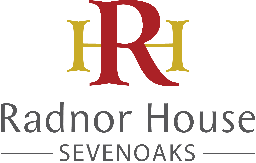 We would be grateful if you would complete the following in order for us to monitor equalities information and ensure that we are treating all candidates fairly and appropriately.This information will be treated confidentially and will not be used in any part of the selection process other than to make appropriate interview arrangements in the case of a disability.Ethnicity:                Please indicate your ethnic origin:Disability:Disability is described by the Equality Act 2010 as a physical or mental impairment that has a substantial long term, adverse effect on an individual's ability to carry out normal day to day activities.  Applications from disabled people are welcome.  We will ensure that appropriate support is provided where required, both in the recruitment and selection process, and during employment.Do you consider yourself to have a disability?The above information will be retained confidentially and may be used for payroll/ monitoring purposes.Post applying for:Post applying for:Date of Birth:Gender:MaleMaleMaleMaleFemaleFemaleNationality:BritishBritishBritishBritishIrishIrishOther EU countryOther EU countryOther EU countryOther EU countryOther Non EU countryOther Non EU countryAWhiteBMixedCAsian & Asian BritishBritishWhite & Black CaribbeanIndianIrishWhite & Black AfricanPakistaniOther White background *White & AsianBangladeshiOther Mixed background *Other Asian background *DBlack & Black BritishEChinese or other groupCaribbeanChineseI do not wish to disclosemy ethnic origin AfricanAny other background *Other Black background ** Please indicate any other ethnic background:YesNoI do not wish to disclose my disability data